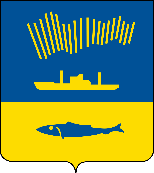 АДМИНИСТРАЦИЯ ГОРОДА МУРМАНСКАП О С Т А Н О В Л Е Н И Е                                                                                                                    №         В соответствии с Федеральным законом от 06.10.2003 № 131-ФЗ «Об общих принципах организации местного самоуправления в Российской Федерации», Уставом муниципального образования город Мурманск, решением Совета депутатов города Мурманска от 27.11.2014 № 3-41 «Об утверждении Методики определения размера арендной платы за пользование земельными участками, находящимися в муниципальной собственности муниципального образования город Мурманск, и признании утратившими силу отдельных решений Совета депутатов города Мурманска»                                    п о с т а н о в л я ю: 1. Установить на 2022 год коэффициент динамики рынка (Кд), используемый для расчета арендной платы за пользование земельными участками, находящимися в муниципальной собственности муниципального образования город Мурманск, равным 1,19.2. Отделу информационно-технического обеспечения и защиты информации администрации города Мурманска (Кузьмин А.Н.) разместить настоящее постановление на официальном сайте администрации города Мурманска в сети Интернет.3. Редакции газеты «Вечерний Мурманск» (Хабаров В.А.) опубликовать настоящее постановление.4. Настоящее постановление вступает в силу со дня официального опубликования и распространяется на правоотношения, возникшие с 01.01.2022.5. Контроль за выполнением настоящего постановления возложить на заместителя главы администрации города Мурманска Синякаева Р.Р.Временно исполняющий полномочия главы администрации города Мурманска                                       В.А. Доцник